The Great Falls Woodturners Club PresentsThe Wyoming Woodturner - Sam Angelo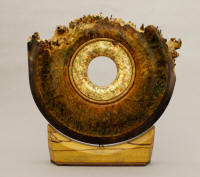 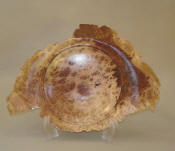 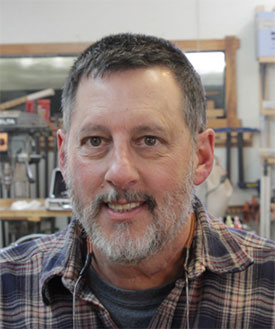 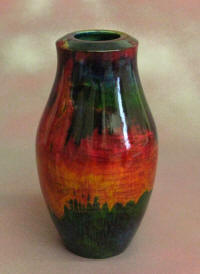 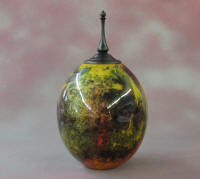 Where:  Great Falls Fire Training Station1900 9th Street SouthGreat Falls, MT 59405 ******************************************************************************** Registration Fee: Per Person: $100.00 Discount if PAID on or before September 1st : $100.00 – $5.00 = $95.00 Non-Club Members:  $125.00 which includes a one year membership in the clubOne Day Attendance: $60.00 (no discount) Children Under 12:  FREEOur Canadian Friends:  Fee provided in a separate documentIncludes lunches on Dates of Attendance (All Currency U.S. Dollars, Check or Money order)Great Falls Woodturners Symposium 2019Sam Angelo Demonstration Registration FormName: ________________________________________________________________ Address: ______________________________________________________________ City/State ___________________________________Zip Code____________________ Telephone:____________________EMail Address __________________________________________________________ Total Payment Enclosed $________________ Names of Persons Attending (Including under 18:_____________________________ ______________________________________________________________________ Registration Fee: Per Person: $100.00 Discount if PAID on or before September 1st : $100.00 – $5.00 = $95.00 Non-Club Members:  $125.00 which includes a one year membership in the clubOne Day Attendance: $60.00 (no discount) Children Under 12:  FREEOur Canadian Friends:  Fee provided in a separate documentIncludes lunches on Dates of Attendance (All Currency U.S. Dollars, Check or Money order)Mail Completed Form and Payment to: GF Turners c/o Chuck Kuether 6 Bear Paw PlaceGreat Falls, MT 59404When:  September 7th  and 8th, 9:00 AM to 4:00 PM